TURUL ÉTTEREM ÉS PANZIÓ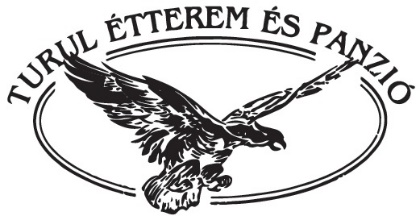 HETI MENÜ2022. december 27 – december 30- ig1100-1400HÉTFŐ: 		KARÁCSONYDecember 26.	Az étterem nyitva 11:00-21:00KEDD: 			Húsleves cérnametélttel„A” menü: 	Hamis vadas, spagettivelSZERDA: 			Brokkoli krémleves, levesgyönggyel„A” menü: 	Borsos tokány, rizzselCSÜTÖRTÖK: 		Magyaros gombaleves„A” menü: 	Bolognai sertésbordaPÉNTEK: 			Palócleves„A” menü:		Provance -i csirkemell, párolt rizzsel„A” menü ára: 1.650 Ft + 100 Ft csomagolás„B” menü egész héten: 	Napi leves				Cigánypecsenye, hasábburgonyával„B” menü ára: 1.750 Ft +100 Ft csomagolásA kiszállítás városon belül INGYENES!A változtatás jogát fenntartjuk! Turul Étterem és Panzió │7400 Kaposvár, Kisfaludy u.9. │Tel.: 82/ 417-014E-mail: info@turuletterem.hu │Web: www.turuletterem.huJó étvágyat kívánunk!